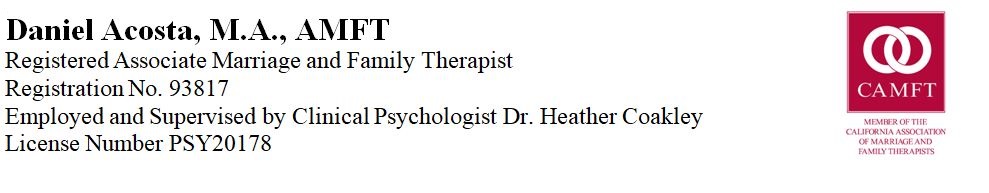 NEW CLIENT INTAKE FORMWelcome to your first session; please take a few minutes to fill out the following form in its entirety. This information when thoroughly completed will enable me to better meet your needs. Thank you for your time and patience.Client Name: _________________________________________________ Today’s Date ______________(To be completed by the Parent/Guardian if patient is younger than 18 years)Date of Birth ______________ Age _____Address___________________________________________________________________________________________________________________________________Email Address_________________________________________________________ I do not wish to receive emailsPhone Number(s): Home _______________ Work _________________ Cell ____________________May we call you...at home? Yes No...at work? Yes NoCurrent Relational Status: Single Married - Date __________ Co-habitating- Date____________ Separated - Date _________ Widowed-Date_______________Prior Marriages: Please list all prior marriages, including the date of marriage and date of divorce: __________________________________________________________________________________________________________________________________________________________________________________________________________________Please list all of your children:Name ____________________________ Age_______ In home? Y NName ____________________________ Age_______ In home? Y NName ____________________________ Age_______ In home? Y NName ____________________________ Age_______ In home? Y NName ____________________________ Age_______ In home? Y NName ____________________________ Age_______ In home? Y NClient Name __________ Phone Number __________New Patient Information/Consent FormEmployer/School___________________________________Occupation__________Referred by: _______________________________Person to be contacted in case of an emergencyName _________________________ Relationship ___________________Home phone:___________________ Work phone: _____________________New Patient Information/Consent FormPresenting Problem(s):Please describe your reasons for seeking counseling (include date/month the problem started):____________________________________________________________________________________________________________________________________________________________________________________________________________________________________________________________________________________________________________________________________________________________________________________________________________________________________Please list any serious medical conditions that you are or have been treated for:__________________________________________________________________________________________________________________________________________________________________________________________________________________Name and contact info of your primary care physician ______________________________  Date of last physical examination? _________________Are you currently taking any prescribed medications? Yes NoIf so, please list the medication(s), current length of usage, dosage strength and times a day ________________________________________________________________________________________________________________________________________Client Name __________ Phone Number __________New Patient Information/Consent FormPLEASE CHECK AREAS OF CONCERN THAT PERTAIN TO YOU AT THIS TIME:Marriage/Relationship Family Job/School performance Friendships Hobbies Financial Situation Physical Health Anxiety level/Nerves Depression Suicidal Ideation Mood Eating Patterns Sleeping Patterns Sexual functioning Ability to concentrate Ability to control your temper Please describe any of your own current or past problems with mental health, alcohol, or drug use issues/addictive behavior(s):____________________________________________________________________________________________________________________________________________Please describe any family members who have/had current or past problems with mental health issues:____________________________________________________________________________________________________________________________________________Please give a brief description of any previous therapy experiences you have had:____________________________________________________________________________________________________________________________________________Please add any information that you would like me to know that is relevant to your treatment.____________________________________________________________________________________________________________________________________________